No.2/FireAlarm/EE(E)II/2023                                    Date: 22.06.2023      To           Website      Sir,  Sub:  NMPA – EE(E)II – Supply, installation, testing & commissioning of Fire Alarm System to Pass Section – Quotation requested – Reg                                                     ** **           Quotations in sealed covers superscribed as “Supply, installation, testing &  Commissioning of Fire Alarm System to Pass Section” are invited in accordance with the details, instructions and conditions of contract as detailed below.  Quotations may please be sent by Post/Courier duly addressed to Executive Engineer (Ele)II, Electrical division, Admin Building, NMPA, Panambur, Mangaluru – 575010, so as to reach not later than 3.00PM on 06.07.2023.  Quotations will be opened on the same day at 3.30 PM in the presence of the offered who wish to be present.  Terms & Conditions The time allowed for completion of work is 8 (Eight) Weeks from the date of issue of work order.The rate quoted shall be firm and applicable GST shall be mentioned separately.The evaluation shall be done on the basis of total lowest value (L1) quoted. The GST element if any will not be considered for evaluation.The tenderer should submit copy of OEM / Authorization Certificate, GST Registration Certificate along with the tender. The tenders without Authorization Certificate & GST registration certificate shall be liable for rejection. Please note that no advance payment will be made.                                                                                   Payment will be made within 15 days after satisfactory completion of the subject work to the entire satisfaction of the Engineer-in-Charge.The Guarantee of one year to be provided for the carried out work from the date of handing over after the work. The Rates quoted should be valid for 90 days. The Tenderer may visit the site and get acquainted himself with the nature of work involved before quoting, taking prior appointment with the undersigned. Any assistance in this regard will be provided by the Department. The materials to be used for the work should conform to the specifications and standards of IS.  All materials to be used should be got approved by the Engineer-in-Charge in the first instance. No tools, plant, labour, equipment, transport etc. required for the work will be supplied by the Department and the Contractor has to make his own arrangements. Port entry passes to the Contractor and his workmen and vehicle for the work will be issued as per rules on chargeable basis.The Tenderer shall be responsible for making good of all the damages done during the work if any, and has to employ skilled & competent workers for carrying out the work. The Tenderer shall be responsible for taking precautionary measures for the safety of the workmen working under him and the responsibility arising due to any mishap during the execution of work, payment of any compensationetc., lies entirely on the part of the Contractor. Safety Items required while working are to be provided by the Contractor.The Tenderer has to submit an undertaking before the commencement of work as follows:We shall ensure that our workforce will be provided with and use all the necessary safety gears and equipments required for the job.We shall follow all the required safety procedure while executing the job.We indemnify the Port for any accidents / incidents while carrying out the contract.We have read and fully understood the enclosed Standard Operating Procedures (SOP) and shall strictly follow the same while executing the job. The acceptance of the Quotations rests with the competent authority of NMPA who does not bind himself to accept the lowest tender and reserves to himself the authority to reject any or all the Tenders received without assigning any reason.	                                                                                               Yours faithfully,                                                                               Executive Engineer (Ele)II                                                                                     NMPA Panambur.       Seal and Signature of Tenderer.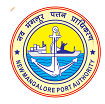           नव मंगलूरु पत्तन प्राधिकरण         NEW MANGALORE PORT AUTHORITY                                         यांत्रिक अभियंता विभाग  Mechanical Engineering Department        इलेक्ट्रिकल इंजिनियरिंग डिविजन / Electrical Engineering Division                  पणंबूर मंगलूरु / Panambur, Mangaluru – 575 010                                    Phone: 0824 – 2887746/2887739           E-Mail: ele-section@nmpt.gov.in Fax:0824-2408200/2408300                                  GST - 29AAALN0057A2ZG-------------------------------------------------------------------------------------------Sl. NoItem Description.QtyRate/ Unit (Rs.)Amount (Rs.)1Supply of 4 Zone Networking Fire Alarm control Panel, FRABS Plastic, 16x2 Dot Matrix LCD Display, SMPS Power Supply, Tactile Keypad, 100 All event Log with RTC, Lamp test and Drill Test Facility2 Nos2Supply of Conventional Smoke detector12 Nos3Supply of Manual Call Point2 Nos4Supply of 24 Volts hooter with power supply4 Nos5Supply of battery2 Set6Supply of 2 core 1.5 Sqmm Unarmored Cable200 Mtrs7Supply of casing Capping200 Mtrs8Installation, Testing & CommissioningLS                        Total Rs.                                       Applicable GST  (%) 